QUY TRÌNH Ủ HOAI CÀNH THANH LONG THÀNH PHÂN HỮU CƠVIỆN CÂY ĂN QUẢ MIỀN NAM1. Quy trình sản xuấtBước 1: Chặt bỏ, thu gom cành thanh long già, bệnhThường xuyên kiểm tra, chặt bỏ và thu gom các cành thanh long có triệu chứng bệnh đốm trắng, với vết bệnh nhiều, sẫm màu và lan nhanh.Cắt tỉa định kỳ hoặc sau mỗi lần thu hoạch nhằm loại bỏ những cành vô hiệu, ốm yếu, không có khả năng cho trái hoặc cho trái không đạt chất lượng.Thu gom về điểm tập trung (còn gọi là bãi ủ, 1 đến 2 điểm tập trung tùy thuộc vào diện tích vườn). Nếu chưa xử lý lập tức thì cần dùng bạt che phủ đống ủ để tránh mầm bệnh phát tán.Bước 2: Xử lý cành thanh longBăm/chặt cành thanh long: sử dụng máy băm cành thanh long, hoặc chặt thủ công, mỗi đoạn 3-5 cm. Chất thành đống ủ, mỗi đống ủ khoảng 500-1.000 kg cành thanh long.Ủ với Bacillus subtillis: sử dụng 15 kg chế phẩm B. subtilis được pha loãng với nước, tỉ lệ 1:1. Sau đó, phun chế phẩm đều lên đống ủ. Phủ bạt che kín đống ủ nhằm tránh mưa, nắng và duy trì độ ẩm cho đống ủ. Thời gian ủ khoảng 2 tuần.Xử lý mầm bệnh đốm trắng bằng chế phẩm Lactobacillus plantarum: sau 2 tuần ủ cành thanh long với chế phẩm B. subtilis. Sử dụng 15kg chế phẩm L. plantarum cho đống ủ cành thanh long 1.000kg. Chế phẩm được pha loãng với nước, tỉ lệ 1:1, phun đều lên đống ủ, trộn đều và tiếp tục phủ bạt trong thời gian 2 tuần.Ủ bổ sung vi khuẩn cố định đạm, hòa tan lân BTEC: sử dụng 10kg chế phẩm BTEC, pha loãng với nước, tỉ lệ 1:1, phun đều lên đống ủ cành thanh long đã phân hủy sau 4 tuần. Tiếp tục phủ bạt và ủ trong thời gian 1 tuần, nhằm giúp vi khuẩn có lợi (cố định đạm và hòa tan lân) thích nghi và nhân mật số trong đống ủ.Bước 3: Sử dụng phân hữu cơ vi sinh sau khi ủ từ cành thanh longTrộn sản phầm cành thanh long sau phân hủy với phân chuồng hoai mục: phân chuồng đã hoai mục được trộn đều với cành thanh long sau xử lý, tỉ lệ cành thanh long/phân chuồng là 2/1. Tiếp tục phủ bạt và ủ trong thời gian 1 tuần.Bón cho cây thanh long: sản phẩm phân hữu cơ vi sinh từ cành thanh long hoai mục có thể được bón lại cho vườn thanh long, nhằm cung cấp chất dinh dưỡng hữu cơ, vi sinh vật có lợi cho đất, giúp cải thiện đất trồng thanh long và giảm chi phí cho phân hóa học.Cách bón: 30kg cành thanh long hoai mục bón vào gốc cho 1 trụ thanh long, dùng cỏ khô hoặc rơm phủ gốc để giúp cho phân hữu cơ phát huy tác dụng tốt hơn.2. Các điều kiện triển khaiĐối với nông hộ nhỏ và vừa: có khu vực tập kết cành thanh long, cách ly với nguồn nước tưới và khu vực canh tác.Đối với trang trại: có bãi tập kết cành thanh long theo lô, khu vực nhân giống vi sinh vật và có nhu cầu định hướng canh tác theo hướng sinh thái và hữu cơ.Nhà tư vấn sẽ cung cấp quy trình kỹ thuật thích hợp đối với từng địa phương, đối tượng, cung cấp giống vi sinh vật và quy trình nhân nuôi, bảo quản chế phẩm.3. Ưu điểm của công nghệQuy trình kỹ thuật ủ hoai cành thanh long giúp xử lý nhanh chóng và hiệu quả lượng lớn phụ phẩm từ quá trình canh tác thanh long, hướng đến canh tác an toàn, xanh, sạch.Có thể duy trì áp dụng lâu dài, bền vững trong suốt thời gian canh tác, cải tạo đất, xử lý mầm bệnh trong tàn dư thực vật, nâng cao chất lượng sản phẩm và tiết kiệm chi phí phân bón.Quy trình áp dụng đơn giản, không cần thiết bị, công nghệ cao, dễ thực hiện và ít tốn chi phí.Cành Thanh long già cần loại bỏ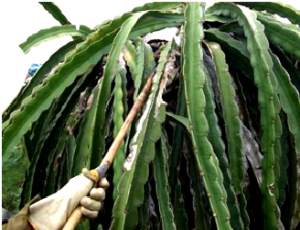 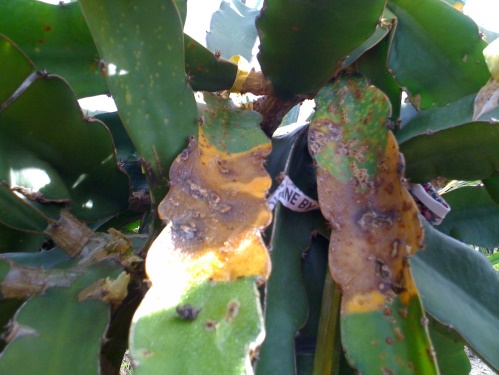 